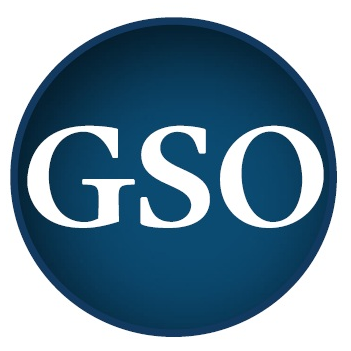 Liaison Reporting Fall Semester Progress ReportThe purpose of this report is not in any way punitive. It is meant to assist futureliaisons as they take up or diverge from the work you have done and plan to do. Please be thorough and use full disclosure in your reporting for the benefit of those whowill come after you.Liaison to: DrumlinsTerm: Fall 2012Liaison name(s) and email(s): Jane Baker, xxxxxx@syr.eduGoals ProgressPlease return to your Goals Statement from the beginning of fall semester, copy and paste your goals here, and describe where you stand on accomplishing them.1.  (please copy and paste goal here)Goal accomplished?Steps taken towards goal:Action Steps to complete goal (please include specific dates and/or timelines):2. (please copy and paste goal here)Goal accomplished?Steps taken towards goal:Action Steps to complete goal (please include specific dates and/or timelines):New GoalsIf you have determined new goals or decided to go in a different direction than you had originally planned, please describe and explain:DifficultiesPlease indicate any pitfalls or setbacks you have experienced, and discuss how you have overcome/plan to overcome them.